Municipality of Botevgrad intends to award a supply contract for Supply of equipment for the Promoting center in Botevgrad in Municipality of Botevgrad, Sofia district, Republic of Bulgaria with financial assistance from the Interreg-IPA CBC Programme Bulgaria-Serbia. The tender dossier is available from Municipality of Botevgrad, with address: 13 Osvobozhdenie sqr., 2140 Botevgrad, Sofia district, Bulgaria and from the website of the contracting authority: https://botevgrad.bg/ and from the official website of the programme http://www.ipacbc-bgrs.eu/bg.The deadline for submission of tenders is 27.11.2020, 17:30 o’clock local time.Possible additional information or clarifications/questions shall be published on the website of the contracting authority: https://botevgrad.bg/ and on the official website of the programme http://www.ipacbc-bgrs.eu/bg.Contract title: Supply of equipment for the Promoting center in Botevgrad Publication reference : CB007.2.11.224 – LP – Supply 1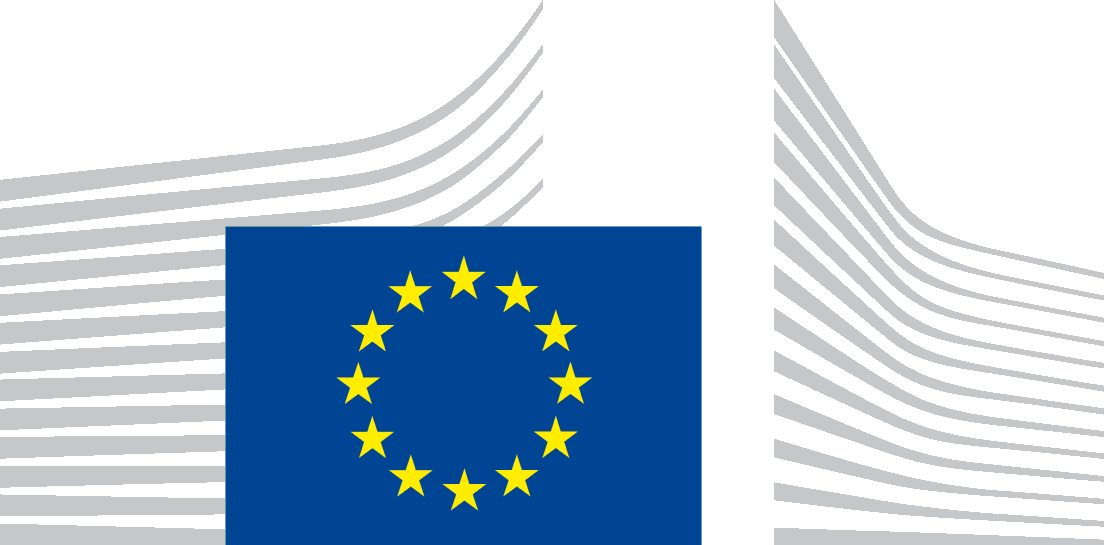 